しろい食育サポート店 啓発グッズ申込書令和　　年　　月　　日太枠内を記入し、白井市健康課へ提出してください。※Ａ３…297×420mm、Ａ４…210×297mm、Ａ５…148×210mm、名刺サイズ…55×91mm【申込者】　　　　　　　　　　 　　　　　　　　　　　　　　　　　　　　【健康課使用欄】番号品名個数備考No.1ポスター「３つのお皿をそろえよう！」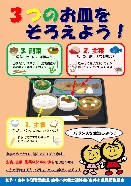 ・主食、主菜、副菜をそろえて食べることを促し　ます。Ａ３：　　　枚Ａ４：　　　枚No.2ポスター「野菜を食べよう！」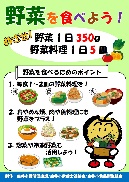 ・野菜を食べること、惣菜や冷凍野菜を利用する　ことを促します。Ａ３：　　　枚Ａ４：　　　枚N0.3ポスター「朝ごはんを食べよう！」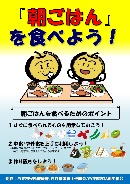 ・朝ごはんを食べること、コンビニやスーパーの食品を上手に利用することを促します。Ａ３：　　　枚Ａ４：　　　枚No.4リーフレット「食育通信」等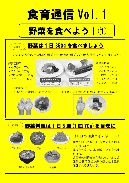 ・年4回、異なる内容でお送りします。（Ａ4版）・千葉県等の食育に関する資料もお送りします。１回分：  　枚No.5ミニカード「いっしょに食べよう心と体もおいしい食事」 ・市ホームページ（食育関係）のＱＲコードを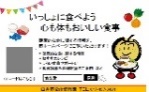 掲載しています。・名刺サイズで、スペースをとりません。　　　　　 枚No.6案内カード「うちの野菜メニュー」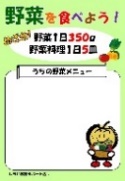 ・ＰＲしたい野菜料理名等を記入して店舗壁に貼ったり、メニュー立てに入れて掲示できます。Ａ４：　　　枚Ａ５：　　　枚No.7なし坊ファミリーの食育イラスト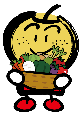 ・店舗の壁やガラス、ポスターやリーフレットの近くに貼るなどしてご活用いただけます。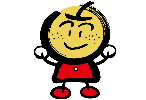 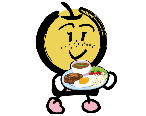 ・なし坊、かおりの３枚で1セットです。・ラミネートフィルム加工（13cm×15cm）　　　  セット